Day 4 HW – Geometry				Name:________________________________________per.___C-QualityMark everything that is true about a rhombus’ sides & diagonals.  Then, describe any angle relationships. If angle ABE = 33 degrees, what are all the other angles?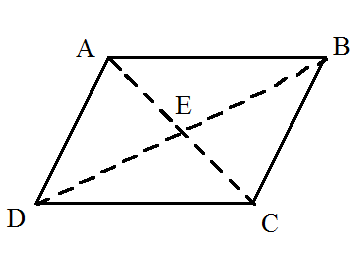 B-Quality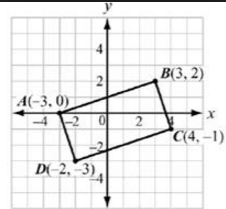 What is the name of this shape?Find the Length of AB:What is the Perimeter?What is the Area?A-Quality (hint:  You’ll need trig here)Find the missing values:Find the Perimeter:                                                                      Find Area: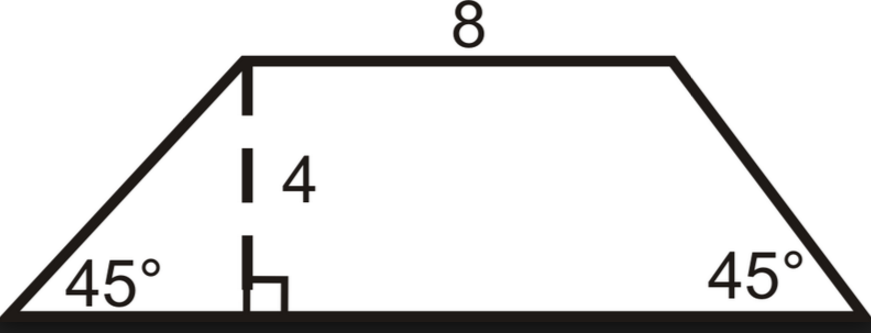 C-QualityPlot and connect the points. What kind of triangle is NOD?  Justify your answer.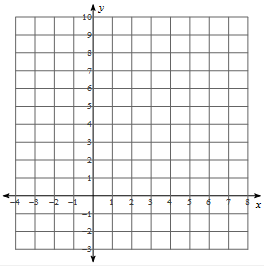 NO = _______________DO = _______________ND = _______________Area: ______Perimeter: __________B-QualityPlot and connect the points  to make quadrilateral ABCD.  Find the values at right and then explain why it is rhombus.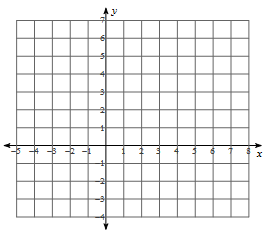 AB = ______________BC = ______________DC = ______________AD = ______________Area: ______Perimeter: __________A-QualityPlot and connect the points  to make quadrilateral MATH.  Answer the questions at right.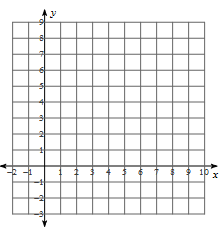 What is the best name for the shape of MATH?  Justify your answer.Area: ______Perimeter: __________